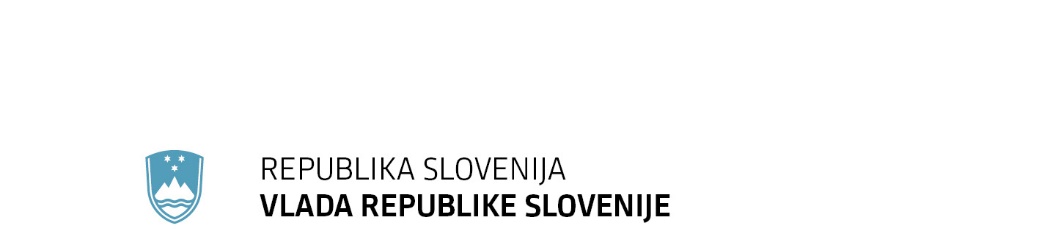 SPOROČILO ZA JAVNOST43. redna seja Vlade Republike Slovenije30. marec 2023Podpora za preprečevanje škode v gozdovih zaradi gozdnih požarov ter naravnih nesreč in katastrofičnih dogodkov Vlada je izdala Uredbo o izvajanju podukrepa podpora za preprečevanje škode v gozdovih zaradi gozdnih požarov ter naravnih nesreč in katastrofičnih dogodkov iz Programa razvoja podeželja RS 2014–2020. Uredba omogoča sofinanciranje izvedbe ukrepov protipožarnega varstva gozdov, in sicer ureditev protipožarne infrastrukture. Uredba nadalje določa predmet podpore in namen podukrepa, upravičence, upravičene stroške, pogoje za dodelitev sredstev, merila za ocenjevanje vlog, finančne določbe, javni razpis, vložitev vloge na javni razpis, obravnavo vlog, združevanje pomoči, datum upravičenosti stroškov, pogoje ob vložitvi zahtevka za izplačilo sredstev, zahtevek za izplačilo sredstev, obveznosti upravičencev, javno objavo upravičencev, izvedbo kontrol ter sistem kršitev in upravnih sankcij, višjo silo in izjemne okoliščine, hrambo dokumentacije ter začetek veljavnosti.Podpora bo namenjena gradnji, rekonstrukciji ali protipožarnemu vzdrževanju protipožarnih presek, stez in zidov, prostorov za izvenletališko pristajanje helikopterjev ter namenske ureditve vodnih virov oziroma mesta za oskrbo helikopterjev, gasilskih vozil in gasilcev z vodo za gašenje.Vir: Ministrstvo za kmetijstvo, gozdarstvo in prehranoVlada izdala uredbo o javno-zasebnem partnerstvu pri gradnji fotovoltaičnih elektrarn na objektih Vojašnice Edvarda PeperkaVlada Republike Slovenije je izdala Uredbo o javno-zasebnem partnerstvu pri izvedbi projekta gradnje fotovoltaičnih elektrarn na objektih v upravljanju Ministrstva za obrambo, in sicer na objektih Vojašnice Edvarda Peperka v Ljubljani. Uredba določa vrsto javno-zasebnega partnerstva, in sicer gre za koncesijsko javno-zasebno partnerstvo, koncesijo storitve, ki je bilo določeno v skladu z ugotovitvami iz investicijskega programa ter ocene upravičenosti. Uredba predvideva, da je predmet koncesije izvajanje storitev zagotavljanja avtonomnega delovanja vojašnice in nadalje tudi pogodbenega zagotavljanja prihranka (primarne) energije v objektih Vojašnice Edvarda Peperka ter delna samozadostnost vojašnice iz naslova proizvodnje električne energije. Uredba je temeljni okvir prihodnjega pogodbenega razmerja, natančnejša opredelitev vseh sestavin pogodbenega razmerja pa bo izvedena v okviru koncesijske pogodbe. S predlagano uredbo se torej urejajo predmet, pravice in obveznosti javnega in zasebnega partnerja in uporabnikov objekta, postopek izbire zasebnega partnerja ter druge sestavine razmerja javno-zasebnega partnerstva, ki so v skladu z določbami Zakona o javno-zasebnem partnerstvu predmet urejanja s koncesijskim aktom. Uredba ureja tudi bistvene dele postopka izbire koncesionarja ter predvideva klasične oblike prenehanja koncesijskega razmerja, in sicer prenehanje koncesijske pogodbe, odkup koncesije ali prevzem koncesije.Vir: Ministrstvo za obramboVlada izdala dopolnjeno uredbo o organizaciji in delovanju sistema opazovanja, obveščanja in alarmiranjaVlada Republike Slovenije je izdala Uredbo o spremembah in dopolnitvah Uredbe o organizaciji in delovanju sistema opazovanja, obveščanja in alarmiranja. Uredba o organizaciji in delovanju sistema opazovanja, obveščanja in alarmiranja v prvem odstavku 13. člena nalaga določenim gospodarskim družbam, zavodom in drugim organizacijam uporabo alarmnega znaka za preplah oziroma neposredno nevarnost ob nevarnosti nastanka nesreče, v kateri je prišlo do večje nesreče, ki ogrozi zaposlene ali okoliško prebivalstvo. Gospodarske družbe, zavodi in druge organizacije morajo v ta namen namestiti alarmne naprave. Na podlagi dopolnjene uredbe bo minister, pristojen za varstvo pred naravnimi in drugimi nesrečami, določil tehnične lastnosti alarmnih naprav in pogoje njihove postavitve, da bodo ustrezale zahtevi iz 13. člena uredbe, ter določil območja, na katerih je treba alarmirati prebivalstvo. Veljavna uredba namreč določa obveznost alarmiranja okoliškega prebivalstva, ne določa pa območja, na katerem je to alarmiranje potrebno.  Poleg tega se s tem predlogom spremembe uredbe uresničuje obveznost iz prvega odstavka 42. člena prehodnih določb zadnje novele Zakona o gasilstvu (ZGas-D) v povezavi s spremenjenim sedmim odstavkom 36. člena Zakona o gasilstvu (ZGas), s katerim se za alarmiranje določi gasilski znak za aktiviranje operativnih enot.  Uredba v 14. členu določa uporabo gasilskega znaka za aktiviranje gasilcev. V ta namen se je do zdaj uporabljal znak za preplah oziroma neposredno nevarnost. S spremembo 14. člena uredbe se želi določiti nov alarmni znak, namenjen izključno aktiviranju gasilskih enot, do katerega se opredeli tudi že sedmi odstavek 36. člena Zakona o gasilstvu. Prav tako je namen dopolnitve uredbe uskladitev določenih poimenovanj alarmnih znakov, ki se v praksi že uporabljajo.Vir: Ministrstvo za obramboSprememba Uredbe o izvajanju Programa ukrepov na področju čebelarstva v letih 2020–2022Vlada je izdala Uredbo o spremembah in dopolnitvah Uredbe o izvajanju Programa ukrepov na področju čebelarstva v RS v letih 2020–2022.Z Uredbo se uvaja podaljšanje treh podukrepov: sofinanciranje čebelarske opreme, vzdrževanje čebelnjakov za prenos znanja v čebelarstvu in sofinanciranje zdravil, dovoljenih v ekološkem čebelarstvu za zatiranje varoje. S podaljšanjem bo z javnim razpisom zagotovljena finančna podpora in podprta modernizacija čebelarskega sektorja, optimalno delovanje čebelnjakov za prenos znanja v čebelarstvu in ustrezna zdravstvena oskrba z ekološkimi zdravili.Evropska Komisija je 9. junija 2021 izdala Izvedbeni sklep Komisije o odobritvi spremenjenih nacionalnih programov za izboljšanje proizvodnje in trženja čebelarskih proizvodov, ki so jih predložile države članice. 27 spremenjenih nacionalnih programov je bilo podaljšanih do 31. decembra 2022, tudi za Slovenijo. Izplačila upravičencem so načrtovana do 15. oktobra 2023.Program ukrepov na področju čebelarstva v RS v letih 2020–2022 je bil potrjen s Sklepom Komisije z 12. junija 2019 o odobritvi programa za izboljšanje pridelave in trženja čebelarskih proizvodov.Vir: Ministrstvo za kmetijstvo, gozdarstvo in prehranoNačrt zmanjševanja poplavne ogroženosti 2023-2027Vlada je sprejela Načrt zmanjševanja poplavne ogroženosti (NZPO) 2023-2027. NPZO je pripravljen s ciljem zmanjševanja škodljivih posledic poplav za zdravje ljudi, okolje, kulturno dediščino in gospodarske dejavnosti na območjih pomembnega vpliva poplav in z njimi povezane erozije. Načrt vsebuje cilje in ukrepe za zmanjšanje poplavne ogroženosti glede na identificirana območja pomembnega vpliva poplav. Zmanjševanje poplavne ogroženosti, v skladu s cilji in ukrepi iz načrta, predstavlja širši javni interes, z namenom zaščite zdravje ljudi, okolja, kulturne dediščine in gospodarske dejavnosti. NZPO temelji na dejstvu, da je treba v okviru porečij z ukrepanjem nasloviti poplavno ogroženost predvsem na identificiranih 86 območjih pomembnega vpliva poplav. Varstvo pred škodljivim delovanjem voda obsega izvajanje ukrepov, s katerimi se zmanjšuje ali preprečuje ogroženost pred škodljivim delovanjem voda in odpravlja posledice njihovega škodljivega delovanja. V zadnjih 30 letih so večji poplavni dogodki v Sloveniji povzročili za več kot dve milijardi evrov škode.  Samo v zadnjih 12 letih (obdobje 2010-2021) pa so večji poplavni dogodki v letih 2010, 2012, 2014, 2016, 2017, 2018, 2019, 2020 in 2021 v Sloveniji povzročili za skoraj poldrugo milijardo evrov škode. V zadnjih 12 letih se torej v Sloveniji srečujemo okoli 120 milijonov evrov neposredne škode kot posledice poplav, če pa ocenimo še dodatno posredno škodo (izpad prihodkov gospodarskih subjektov, propad podjetij, prekinjene infrastrukturne in komunikacijske povezave, dolgoročne posledice itd.) lahko grobo ocenimo, da se v Sloveniji srečujemo z okoli  150 milijonov evrov  letnih škod kot posledice poplav.Načrt tako predstavlja skupek 18 porečnih NZPO, ki vključujejo vseh 86 identificiranih območij pomembnega vpliva poplav. V okviru Povodja Donave se tako nahajajo naslednjih 15 izmed 18 porečij, in sicer, Zgornja Sava, Sora, Ljubljanska Sava, Ljubljanica z Gradaščico, Kamniška Bistrica, Srednja Sava, Savinja, Krka, Sotla, Zgornja Kolpa, Mejna Drava z Mežo in Mislinjo, Mariborsko-Ptujska Drava, Dravinja, Slovenska Mura in Ledava. V okviru Povodja Jadranskih rek pa se nahaja 3 izmed 18 porečij, in sicer, porečja Idrijce, Vipave in Obale. Za vsako izmed 18 porečij je bil tako poleg drugih vsebin, ki so zahtevane s predpisi (opis, povezave na karte poplavne nevarnosti in karte poplavne ogroženosti, cilji, opis sodelovanja z javnostjo, prikaz bilateralnega in multilateralnega usklajevanja v primeru mednarodnih porečij, ki si jih delimo s sosednjimi državami itd.), pripravljen predvsem povzetek nabora protipoplavnih ukrepov, ki jih je treba izvajati za doseganje ciljev zmanjševanja ugotovljene ogroženosti na posameznem porečju. Za vsakega izmed 20 ukrepov na vsakem izmed 18 porečij so bila tako opredeljena njegova stopnja prioritetnosti (visoka, srednja ali nizka), opis ali je ukrep že v izvajanju in njegov (potencialni) izvajalec. Ukrepi pa se potem konkretizirajo oziroma manifestirajo v konkretnih projektih, ki so že v izvajanju ali pa jih je treba začeti čim prej začeti izvajati. Vir: Ministrstvo za naravne vire in prostorVlada potrdila končno oceno neposredne škode v tekoči kmetijski proizvodnji zaradi suše leta 2022Vlada Republike Slovenije je potrdila končno oceno neposredne škode v tekoči kmetijski proizvodnji zaradi suše leta 2022, ki je v 211 občinah povzročila škodo za 148.474.650,18 evra. Za datum nastanka kmetijske suše se šteje 31. maj 2022. Ocenjena neposredna škoda presega 0,3 promila načrtovanih prihodkov državnega proračuna za leto 2022 (3.761.992,59 evra), tako da je dosežen limit za državno pomoč v skladu z Zakonom o odpravi posledic naravnih nesreč. V skladu z vladnim sklepom bo Ministrstvo za kmetijstvo, gozdarstvo in prehrano na podlagi neposredne ocenjene škode v tekoči kmetijski proizvodnji zaradi posledic suše leta 2022 pripravilo program za odpravo posledic škode v skladu z Zakonom o odpravi posledic naravnih nesreč. Ministrstvo za obrambo, Uprava Republike Slovenije za zaščito in reševanje, bo digitalno predalo dokumentacijo o oceni škode v tekoči kmetijski proizvodnji zaradi posledic suše leta 2022 Agenciji Republike Slovenije za kmetijske trge in razvoj podeželja.Vlada Republike Slovenije je potrdila stroške ocenjevanja škode zaradi posledic suše leta 2022, ki so ga opravile občinske komisije ter Uprava Republike Slovenije za zaščito in reševanje. Stroški v skupni višini 98.661,25 evra se bodo pokrili iz proračunske rezerve.Vlada Republike Slovenije je naložila Ministrstvu za kmetijstvo, gozdarstvo in prehrano ter Ministrstvu za obrambo, Upravi Republike Slovenie za zaščito in reševanje, da proučita predlagane sklepe Državne komisije za ocenjevanje škode ob naravnih in drugih nesrečah iz zapisnika seje z dne 13. marca 2023, ki se nanašajo na spremembe in dopolnitve postopkov ocenjevanja, usklajenost evidenc in primernost gojenja posameznih kultur, ter pripravita usklajen nabor ukrepov za izboljšanje postopkov ocenjevanja in zmanjšanja škod.Vir: Ministrstvo za obramboPogodba o ureditvi medsebojnih pravic in obveznosti soustanoviteljev javnega raziskovalnega zavoda Inštitut za narodnostna vprašanjaVlada Republike Slovenije bo sklenila Pogodbo o ureditvi medsebojnih pravic in obveznosti soustanoviteljev javnega raziskovalnega zavoda Inštitut za narodnostna vprašanja. Za zastopanje in podpis je pooblastila ministra za visoko šolstvo, znanost in inovacije dr. Igorja Papiča.V skladu s Sklepom o ustanovitvi javnega raziskovalnega zavoda Inštitut za narodnostna vprašanja ustanoviteljica Republika Slovenija in soustanovitelja Slovenska akademija znanosti in umetnosti in Univerza v Ljubljani medsebojne pravice in obveznosti iz ustanoviteljstva oziroma soustanoviteljstva inštituta uredijo s pogodbo, ki jo v imenu Republike Slovenije sklene Vlada RS. Z omenjeno pogodbo njihove pravice in obveznosti ostajajo nespremenjene, pri čemer so vse materialne pravice in obveznosti na Republiki Sloveniji, z izjemo enega predstavnika ustanovitelja v upravnem odboru, ki pripada Univerzi v Ljubljani in Slovenski akademiji znanosti in umetnosti. Vir: Ministrstvo za visoko šolstvo, znanost in inovacijePogodba o ureditvi medsebojnih pravic in obveznosti soustanoviteljev javnega raziskovalnega zavoda Inštitut za narodnostna vprašanjaVlada Republike Slovenije bo sklenila Pogodbo o ureditvi medsebojnih pravic in obveznosti soustanoviteljev javnega raziskovalnega zavoda Inštitut za narodnostna vprašanja. Za zastopanje in podpis je pooblastila ministra za visoko šolstvo, znanost in inovacije dr. Igorja Papiča.V skladu s Sklepom o ustanovitvi javnega raziskovalnega zavoda Inštitut za narodnostna vprašanja ustanoviteljica Republika Slovenija in soustanovitelja Slovenska akademija znanosti in umetnosti in Univerza v Ljubljani medsebojne pravice in obveznosti iz ustanoviteljstva oziroma soustanoviteljstva inštituta uredijo s pogodbo, ki jo v imenu Republike Slovenije sklene Vlada RS. Z omenjeno pogodbo njihove pravice in obveznosti ostajajo nespremenjene, pri čemer so vse materialne pravice in obveznosti na Republiki Sloveniji, z izjemo enega predstavnika ustanovitelja v upravnem odboru, ki pripada Univerzi v Ljubljani in Slovenski akademiji znanosti in umetnosti. Vir: Ministrstvo za visoko šolstvo, znanost in inovacijeVlada ne nasprotuje odobritvi kredita UniCredit banki SlovenijaVlada izjavlja, da ne nasprotuje odobritvi kredita Evropske investicijske banke (EIB) UniCredit banki Slovenija v skupnem znesku do 100 milijonov evrov.Sodelovanje med EIB in UniCredit banko je namenjeno med drugim financiranju projektov, ki jih izvajajo mala in srednje velika podjetja (MSP) in podjetja s srednje veliko tržno kapitalizacijo (MidCaps) v Sloveniji. Hkrati bo velik del projekta usmerjen tudi v podnebne ukrepe in okoljsko trajnost.Sodelovanje med bankama je v celoti skladno s cilji Evropske unije in ustreza opredelitvi financiranja MSP kot strateškega prednostnega cilja EIB. Njen cilj je okrepiti podporo gospodarskemu razvoju MSP in MidCaps.  Vir: Ministrstvo za financeVeč denarja za delovanje Centra za izobraževanje in usposabljanje za sodelovanje v mirovnih operacijah in misijahCenter za izobraževanje in usposabljanje za sodelovanje v mirovnih operacijah in misijah, ki deluje v okviru Ustanove – Centra za evropsko prihodnost (CEP), bo deležen več finančnih sredstev. Zaradi povečanega obsega povpraševanja po izobraževanjih in usposabljanjih ter povečanja števila in obsega izvedenih in načrtovanih programskih aktivnosti bo Center za izobraževanje in usposabljanje za sodelovanje v mirovnih operacijah in misijah (POTC) v letu 2023 deležen več finančnih sredstev. Sredstva v višini 140 tisoč evrov letno prispevajo ministrstva za obrambo, za zunanje in evropske zadeve in notranje zadeve ter Slovenska vojska.V programu za leto 2023 je načrtovanih deset aktivnosti. Pomembne nove vsebine bodo Pilotno usposabljanje o trgovini z ljudmi v kontekstu mednarodnih operacij in misij, Tečaj o vojaških in civilnih prebojnih tehnologijah in Pilotno usposabljanje o podnebnih spremembah, varnosti in miru.POTC je eden izmed redkih tovrstnih centrov v svetu, ki na sinergičen in multiplikativen način združuje in nadgrajuje izobraževanje vojaških, policijskih in civilnih oseb za delovanje v mednarodnih operacijah in misijah pod okriljem mednarodnih organizacij, katerih članica je Republika Slovenija. Celovit medresorski pristop v skladu s strateškimi usmeritvami Republike Slovenije predstavlja temelj za učinkovito naslavljanje spektra sodobnih izzivov in groženj, s katerimi se srečujejo pripadniki mednarodnih operacij in misij. Vir: Ministrstvo za zunanje in evropske zadeveVlada sprejela odgovor o statusu priporočil zagovornika načela enakosti Zagovornik načela enakosti (zagovornik) je Vladi posredoval poizvedbo o statusih priporočil v letu 2022. Posamezna ministrstva (Ministrstvo za delo, družino, socialne zadeve in enake možnosti, Urad Vlade Republike Slovenije za narodnosti, Ministrstvo za vzgojo in izobraževanje) so nanje naslovljena priporočila proučila, ob statusu priporočila pa dodala obrazložitev, s katere izhaja, kje in na kakšen način je bilo priporočilo uresničeno oziroma zakaj (še) ni bilo uresničeno.V skladu z 21. členom Zakona o varstvu pred diskriminacijo zagovornik načela enakosti daje priporočila državnim organom, lokalnim skupnostim, nosilcem javnih pooblastil, delodajalcem, gospodarskim subjektom in drugim subjektom v zvezi z ugotovljenim položajem oseb z določeno osebno okoliščino, in sicer glede preprečevanja in odpravljanja diskriminacije ter sprejemanja posebnih in drugih ukrepov za odpravo diskriminacije.Vir: Ministrstvo za delo, družino, socialne zadeve in enake možnostiPredlog KPK glede upravljanja korupcijskih tveganj, povezanih z imenovanjem oseb zaposlenih na zaupanje v svete javnih zavodovVlada Republike Slovenije se je seznanila s predlogom Komisije za preprečevanje korupcije (KPK) za sprejem priporočil, s katerimi se predvidi ustrezne ukrepe za upravljanje korupcijskih tveganj, povezanih z imenovanjem oseb, zaposlenih na zaupanje, v svete javnih zavodov, katerih ustanoviteljica je Republika Slovenija. Vlada Republike Slovenije je sprejela odgovor na predlog in ga pošlje Komisiji za preprečevanje korupcije. Vlada pojasnjuje, da se je po reviziji Računskega sodišča, ki se je nanašala na sistem upravljanja javnih zavodov v obdobju od 1. januarja 2016 do 31. decembra 2018, vlada  v odzivnem poročilu zavezala sprejeti priporočila pristojnim ministrstvom za učinkovitejše upravljanje javnih zavodov. Vlada je priporočila sprejela na seji 13. januarja 2022.S ciljem zagotavljanja učinkovitejšega upravljanja javnih zavodov na posameznih področjih opravljanja javnih storitev je vlada v okviru sprejetih priporočil pristojnim ministrstvom dala tudi priporočila glede predlaganja in izbora kandidatov za predstavnike ustanovitelja v svetih javnih zavodov in glede osnovnih pogojev in meril za imenovanje članov svetov javnih zavodov, predstavnikov ustanovitelja. V skladu s sprejetimi priporočili je imenovanje javnih uslužbencev, ki so zaposleni v državnem organu, v svete javnih zavodov, kot predstavniki ustanovitelja, že omejeno. Javni uslužbenec, ki je zaposlen v državnem organu, je v skladu s priporočili namreč lahko hkrati član v največ dveh organih nadzora ali upravljanja pravnih oseb javnega sektorja, v katerih vlogo ustanovitelja v imenu Republike Slovenije izvršuje Vlada Republike Slovenije. To velja tudi za javne uslužbence, zaposlene na delovnih mestih, vezanih na osebno zaupanje funkcionarja. Hkrati je v skladu s priporočili vlade v ustanovitvenih aktih javnih zavodov dodatno urejen tudi postopek izbora predstavnikov ustanovitelja v svetih javnih zavodov ter določena merila, pogoji in kriteriji  za njihovo izbiro. Vir: Ministrstvo za javno upravoDopolnitev Načrta razvojnih programov za obdobje 2023-2026Vlada Republike Slovenije je na današnji redni seji sprejela, da se v Načrt razvojnih programov za obdobje 2023-2026  uvrsti projekt UKC MB - Usedalnik in dezinfekcija odpadne vode.Predmet projekta je izgradnja usedalnika – bazena za zbiranje usedljivih snovi v odpadni vodi. Namen investicije je zagotoviti ustrezne parametre odpadnih vod na iztočnem mestu interne bolnišnične kanalizacije v javno kanalizacijo, skladno z veljavno zakonodajo. Ocenjena vrednost investicije v tekočih cenah znaša približno 6,7 milijona evrov. Od tega bo približno 2,6 milijona evrov za izdelavo projektne dokumentacije, izvedbo gradbeno inštalacijskih del, dobavo in montažo tehnološke opreme ter nekatere ostale storitve in stroške prispeval Urad za nadzor kakovosti in investicij v zdravstvu (UNKIZ). Univerzitetni klinični center Maribor (UKC MB) bo za pripravo investicijske dokumentacije, izdelavo idejne zasnove projekta, plačilo komunalnega prispevka in tehničnega pregleda zagotovil približno 28.470 evrov. Vir: Ministrstvo za zdravjePoročilo o delu Medresorske delovne skupine za koordinacijo izvrševanja sodb Evropskega sodišča za človekove pravice za leti 2021 in 2022Vlada Republike Slovenije se je na današnji seji seznanila s Poročilom o delu Medresorske delovne skupine za koordinacijo izvrševanja sodb Evropskega sodišča za človekove pravice za leti 2021 in 2022.Sistemski pristop izvrševanja sodb ESČP se je izkazal za učinkovitega, saj se je število neizvršenih sodb ESČP od ustanovitve MDS ESČP in PS ESČP izrazito zmanjšalo. Kot izhaja iz statistike izvrševanja sodb ESČP, je bilo konec leta 2015 neizvršenih še 309 sodb, konec leta 2016  49 neizvršenih sodb, konec leta 2019 12 neizvršenih sodb, konec leta 2020 pa je bilo neizvršenih še 8 dokončnih sodb ESČP. Ob vsakoletnem pripadu novih sodb ESČP tako na dan 10. 3. 2023 ostaja še 6 neizvršenih sodb, kar je rezultat intenzivnih prizadevanj Slovenije za izvrševanje sodb ESČP ter intenzivnega sodelovanja s sekretariatom Sveta Evrope.Napredek Slovenije na področju izvrševanja sodb ESČP je prepoznal tudi Svet Evrope, predvsem v letnih poročilih namenjenih izvrševanju sodb ESČP.Vir: Ministrstvo za pravosodjeVlada je sprejela poročilo o uresničevanju ciljev Nacionalnega programa finančnega izobraževanja za pretekli dve letiVlada je danes sprejela deseto poročilo o uresničevanju ciljev Nacionalnega programa finančnega izobraževanja, in sicer za leti 2021 in 2022. Vlada je leta 2010 potrdila besedilo Nacionalnega programa finančnega izobraževanja in sprejela sklep, da Ministrstvo za finance v sodelovanju z drugimi ministrstvi poroča vladi o izvedenih dejavnostih na tem področju. Danes je vlada obravnavala deseto poročilo, ki se nanaša na leti 2021 in 2022.Cilj Nacionalnega programa finančnega izobraževanja je finančno sposoben posameznik. Za doseganje tega cilja je potreben dolgoročen proces, ki zahteva umeščenost in usklajenost z drugimi politikami finančnega varstva posameznikov oziroma potrošnikov. Zato je glavni izvajalec, koordinator in nadzornik učinkovitosti izvajanja finančnega izobraževanja ter spremljanja stanja finančne izobraženosti v Sloveniji država oziroma so to pristojna ministrstva z organi v sestavi.Vir: Ministrstvo za financeStališče o določitvi ukrepov za ohranjanje in izvrševanje, ki se uporabljajo na upravnem območju Organizacije za ribištvo severozahodnega AtlantikaVlada je sprejela stališče Slovenije k Predlogu uredbe Evropskega parlamenta in Sveta o spremembi Uredbe (EU) 2019/833 o določitvi ukrepov za ohranjanje in izvrševanje, ki se uporabljajo na upravnem območju Organizacije za ribištvo severozahodnega Atlantika. Slovenija predlog uredbe podpira. Namen predloga je v pravo EU prenesti ohranitvene in upravljalne ukrepe, ki jih je sprejela Organizacija za ribištvo severozahodnega Atlantika (angleško Northwest Atlantic Fisheries Organization – NAFO) na letnem zasedanju septembra lani. To so ukrepi v zvezi z novimi dolžnostmi držav članic zastave, povezanimi s predložitvijo raziskovalnih načrtov in zahtevami glede plovil za izvajanje raziskovalnih dejavnosti, ureditvijo poskusne vleke ob prvem vstopu v sektor na ribolovnem potovanju, prilagoditvijo za zaporo ribolova rdečih okunov na območju pristojnosti te organiozacije, prepovedjo iztovarjanja, pretovarjanja in obdržanja na krovu grenlandskih morskih psov ter medsebojno uskladitvijo seznamov plovil, ki opravljajo nezakonit, neprijavljen in nereguliran ribolov med regionalnimi organizacijami za upravljanje ribištva. Ukrepi NAFO za ohranjanje in izvrševanje so od začetka veljavnosti 1. decembra 2022 zavezujoči za vse pogodbenice NAFO. Predlog na Komisijo prenaša tudi pooblastila za spremembo Uredbe v zvezi z dolžnostmi držav članic, ki zadevajo predložitev raziskovalnih načrtov in zahteve glede plovil za izvajanje raziskovalnih dejavnosti, če NAFO take ukrepe v prihodnosti spremeni. Hitro izvajanje teh določb v pravu Unije je potrebno, da se v prihodnjih ribolovnih sezonah plovilom Unije omogoči ribolov pod enakimi pogoji, kot jih imajo plovila drugih pogodbenic NAFO.Vir: Ministrstvo za kmetijstvo, gozdarstvo in prehranoSlovenija podpira predlagano rešitev glede uvoza jekla na Severno IrskoSlovenija podpira predlog uredbe glede uporabe tarifnih kvot in drugih uvoznih kvot Unije za nekatere izdelke, prenesene na Severno Irsko.Predlagana uredba predstavlja instrument v okviru političnega dogovora med EU in Združenim  kraljestvom Velike Britanije za boljše izvajanje Irskega protokola. Za dve kategoriji jeklarskih proizvodov se spreminja uredba, ki določa režim za kvote ob uvozu v EU. Rešitev bo omogočala lažje poslovanje podjetij na Irskem ob hkratnem spoštovanju dogovorjenega sistema med EU in Združenim kraljestvom. Določeni jeklarski proizvodi s poreklom iz Združenega kraljestva, za katere je pred uvozom v EU potrebno pridobiti dovoljenje v okviru omejene količine (kvote), bodo po tem predlogu upravičeni do obravnave v skladu z uvoznimi tarifnimi kvotami EU tudi v primeru, ko bodo sproščeni v prosti promet na Severnem Irskem. Predlog določa tudi prenos pristojnosti za sprejemanje delegiranih aktov (sprememba seznama izdelkov v Prilogi) na Evropsko komisijo. Pooblastilo je omejeno na pet let, Svet in Parlament ga lahko prekličeta ali podaljšata. To bo omogočilo večjo prilagodljivost dejanskemu stanju na trgu.Vir: Ministrstvo za gospodarstvo, turizem in športNova razporeditev sredstev znotraj Evropskega mehanizma za stabilnost Države članice območja evra so za zaščito finančne stabilnosti območja evra z mednarodno pogodbo ustanovile mednarodno organizacijo Evropski mehanizem za stabilnost (EMS), katere pogodbenica je tudi Slovenija. Svet guvernerjev Evropskega mehanizma za stabilnost je 5. decembra 2022 v Bruslju spremenil Prilogi I in II k Pogodbi o ustanovitvi Evropskega mehanizma za stabilnost med Kraljevino Belgijo, Zvezno republiko Nemčijo, Republiko Estonijo, Irsko, Helensko republiko, Kraljevino Španijo, Francosko republiko, Italijansko republiko, Republiko Ciper, Republiko Latvijo, Republiko Litvo, Velikim vojvodstvom Luksemburg, Malto, Kraljevino Nizozemsko, Republiko Avstrijo, Portugalsko republiko, Republiko Slovenijo, Slovaško republiko in Republiko Finsko. Danes pa je Vlada RS izdala Uredbo o ratifikaciji spremenjenih prilog. Pogodba o ustanovitvi EMS določa, da se prispevni ključi držav pogodbenic v 12 letih od prevzema evra s strani zadevne države članice prilagodijo po vnaprej določeni metodologiji. V primeru Estonije se je obdobje začasne prilagoditve ključa izteklo s 1. januarjem 2023. Estonski kapitalski prispevek se poveča z 0.1847 na 0.2541 odstotka, posledično se sorazmerno zmanjša vpisani kapital vseh ostalih držav članic EMS. Tako se prispevni ključ Republike Slovenije zmanjša z 0,4670 na 0,4667 odstotka, vpisani kapital se zmanjša za 2.300.000,00 evrov (z 3.291.700.000,00 evrov na 3.289.400.000,00 evrov), vplačani pa se zmanjša za 260.000,00 evrov (z 376.190.000,00 evrov na 375.930.000,00 evrov) in se slednji znesek posledično nakaže Republiki Sloveniji.Vir: Ministrstvo za zunanje in evropske zadeveOdgovor Vlade na Stališče do Sklepa Državnega sveta k Zaključkom posveta Zgodnje odkrivanje raka prostate s presejalnim programomVlada Republike Slovenije je podprla uvedbo novega presejalnega programa za zgodnje odkrivanje raka prostate. V Republiki Sloveniji se bodo novi presejalni programi uvajali premišljeno in postopoma, ter na podlagi implementacijskih raziskav, katerih namen je zagotoviti, da bodo nova priporočena presejanja dosegala želene rezultate in bodo tudi stroškovno učinkovita. Decembra 2022 je bilo sprejeto novo priporočilo Sveta Evropske Unije, ki predvideva nadaljnje raziskovanje in postopno uvedbo novih programov – za raka prostate, pljučnega raka, ter v nekaterih državah in regijah tudi za raka želodca. Vlada  in Ministrstvo za zdravje v skladu z novim Priporočilom EU podpirata premišljeno in postopno uvajanje novih priporočenih presejalnih programov za zgodnje odkrivanje raka prostate, pod okriljem in po protokolu  komisije za presejalne programe, v sodelovanju z ustreznimi strukturami Državnega programa obvladovanja raka (DPOR), ter v sodelovanju s strokovnimi in drugimi deležniki (pacienti in javnost).Zaključki posveta Zgodnje odkrivanje raka prostate s presejalnim programom, ki jih podpira tako vlada, kot tudi ministrstvo, so: Rak prostate v Sloveniji in Evropski uniji predstavlja najpogostejše rakavo obolenje pri moških, po stopnji umrljivosti moških zaradi raka pa se uvršča na drugo mesto (če izvzamemo kožnega raka).Okrepiti bi bilo treba primarne in sekundarne preventivne aktivnosti, s ciljem zmanjševanja pojavnosti raka prostate ali omilitve njegovih posledic.Aktivno vključevanje uroloških pacientov v odločitve o načinu zdravljenja svoje bolezni in spremljanje svojega psihofizičnega stanja po uradnem koncu zdravstvene obravnave je ključna pri zagotavljanju boljše kakovosti njihovega življenja.Uspešnost Slovenije pri izvajanju treh presejalnih programov (DORA, ZORA in Svit) daje dobre podlage za uvedbo dodatnih presejalnih programov, med drugim Državnega presejalnega programa za raka prostate.Oportunistično oziroma priložnostno presejanje za raka prostate po ugotovitvah stroke lahko prinese več škode kot koristi.Dokazano je, da lahko uvedba organiziranega presejanja za raka prostate, ob izpolnjevanju določenih pogojev, pripomore k znižanju stopnje umrljivosti moških za rakom prostate.V pripravo in uvedbo presejalnega programa za raka prostate naj se vključi vse ključne deležnike.Kot podlago za uvedbo Državnega presejalnega programa za raka prostate naj se v sodelovanju z vsemi ključnimi deležniki pripravi Predlog za izvajanje presejalnega programa za zgodnje odkrivanje raka prostate in ustrezno dopolni Pravilnik o izvajanju državnih presejalnih programov za zgodnje odkrivanje predrakavih sprememb in raka (Uradni list RS, št. 57/18 in 68/19).Organizirani državni presejalni program za raka prostate bo moral izpolnjevati vnaprej določene kriterije.Uvedba organiziranega presejalnega programa za raka prostate je opravičljiva z vidika posameznika, zdravstvenega sistema in družbe kot celote.Za uspešno izvedbo presejalnega programa je treba zagotoviti stabilen vir financiranja, ustrezno opremo in kadre.Za čimprejšnjo uvedbo organiziranega presejalnega programa za raka prostate je ključna podpora stroke s področja uroloških znanosti in ključnih odločevalcev (Vlada RS in v njenem okviru ministrstvo, organi na ravni EU), ob aktivnem vključevanju nevladnih organizacij s področja raka prostate.Ministrstvo v sodelovanju s strukturami DPOR in komisijo za presejalne programe že izvaja aktivnosti v podporo premišljeni uvedbi vzdržnega organiziranega populacijskega presejanja za raka prostate v Slovenijo. Strokovna skupina za raka prostate pri DPOR v razširjeni sestavi v skladu s protokolom  komisije za presejalne programe, pripravlja vlogo za presejanje za raka prostate, ki jo bo predvidoma decembra 2023 predložila v obravnavo komisiji za presejalne programe in s tem začela postopek priprave Predloga za izvajanje presejalnega programa za zgodnje odkrivanje raka prostate v Slovenijo. V skladu s protokolom komisije za presejalne programe se bo predlog preveril v implementacijski raziskavi, v kateri se lahko preverja več različnih pristopov presejanja. Obenem je potrebno v Sloveniji zamejiti oportunistično presejanje. Iz navedenih razlogov vlada podpira uvajanje novih presejalnih programov v skladu z usmeritvami priporočila EU in stroke.Vir: Ministrstvo za zdravjeSprejet predlog novele Zakona o postopku priznavanja poklicnih kvalifikacij za opravljanje reguliranih poklicevVlada je sprejela predlog novele Zakona o postopku priznavanja poklicnih kvalifikacij za opravljanje reguliranih poklicev. Glavni cilj predloga novele zakona je uskladitev zakona z evropsko zakonodajo, in sicer direktivo, ki uvaja splošna pravila za izvedbo ocene sorazmernosti pred sprejetjem zakonov ali drugih predpisov, ki urejajo dostop do reguliranih poklicev ali njihovega opravljanja. S prenosom direktive Slovenija sledi ciljem EU, s katerimi želi zagotoviti večjo jasnost, objektivnost, preglednost in primerljivost reguliranja dostopa do in opravljanje poklicev, z uvedbo enotnih meril za oceno sorazmernosti, da bi se preprečila nadaljnja obremenitev in razdrobljenost notranjega trga. Ključni cilj predloga novele zakona je preprečevanje sprejetja nesorazmernih ukrepov, ki bi povzročili regulativna in upravna bremena.Predlog novele zakona določa izjemo od zahteve za oceno sorazmernosti, kadar se posebne zahteve v zvezi z regulacijo zadevnega poklica določijo v ločenem aktu EU, ki državam članicam ne prepušča izbire glede točno določenega načina prenosa v nacionalno zakonodajo. Uvaja se tudi obveznost izvedbe predhodnega preskusa sorazmernosti in primernosti predpisov za zagotovitev uresničitve zastavljenega cilja za spremembe obstoječih predpisov (do sedaj le za uvedbo novih predpisov). Jasno se tudi določa zahteva, da mora biti obseg ocene sprememb obstoječih predpisov sorazmeren z naravo, vsebino in učinkom teh predpisov ter vzpostavlja mehanizem za zagotavljanje učinkovitosti pravila o objektivni in neodvisni oceni sorazmernosti predpisov. Nacionalni koordinator in resorno ministrstvo bosta po novem podala mnenje glede objektivnosti in neodvisnosti testa sorazmernosti, ki bo obvezna sestavina predloga novega ali spremenjenega predpisa.Predlog novele zakona tudi določa, da se zagotovi sistematičen in reden pregled sorazmernosti novih ali spremenjenih predpisov, ki omejujejo dostop do reguliranih poklicev ali njihovo opravljanje, po njihovem sprejetju. Po novem bo resorno ministrstvo pred sprejetjem novih ali spremenjenih predpisov v predlogu predpisa predstavilo tudi pregled skladnosti z načelom sorazmernosti glede na morebiten razvoj od zadnje uvedbe ali spremembe predpisa. Vir: Ministrstvo za delo, družino, socialne zadeve in enake možnostiVlada posodobila Zakon o ukrepih za obvladovanje kriznih razmer na področju oskrbe z energijo Veljavni Zakon o ukrepih za obvladovanje kriznih razmer na področju oskrbe z je bil sprejet 13. septembra 2022, in sicer  zaradi potrebnega obvladovanja kriznih razmer na področju delovanja elektroenergetskega in plinskega sistema ter oskrbe s toploto. Zakon določa nujne ukrepe za zanesljivo oskrbo z energijo za upravljanje povečanega tveganja na področju delovanja elektroenergetskega in plinskega sistema, ukrepe za zmanjševanje uvozne odvisnosti, ukrepe za zanesljivo oskrbo z energijo in ukrepe za zmanjševanje pritiskov na cene energije zaradi volatilnosti energetskih trgov. Predlog novele zakona je pripravljen zaradi izvajanja Uredbe Sveta (EU) 2022/2576 in predvideva obvezno združevanje povpraševanja po zemeljskem plinu na ravni EU preko informacijske platforme, ki bo oblikovana posebej za namen skupnega nakupa plina v Evropski uniji. Država članica mora zagotoviti sodelovanje podjetij plinskega gospodarstva in podjetij, ki uporabljajo plin najmanj v obsegu 15 % količin v skladu z evropsko uredbo.Sprememba zakona vsebuje dopolnitev z obveznostjo, da nosilec bilančne skupine sodeluje v skupnih evropskih nabavah pri povpraševanju za zemeljski plin, in sicer za predpisano obvezno količino 2,25% povprečne letne porabe.Novelacija zakona zaradi pravnih nejasnosti in praktičnih izzivov implementacije ne predvideva več obveznosti vzpostavljanja skupnostne samooskrbe za gospodarske družbe, v katerih ima država ali lokalna skupnost kapitalsko naložbo. V zakonu se poleg tega zaradi velikih obremenitev Borzena z vlogami, ki izhajajo iz drugih interventnih ukrepov, podaljšuje rok za vlogo za povračilo prispevka za plin v primeru, da je uporabnik minulo zimo trajno znižal odjem. Rok za povračilo se podaljšuje do 30. septembra 2023. Vir: Ministrstvo za okolje, podnebje in energijoVlada spremenila besedilo Zakona o nujnem posredovanju za obravnavo visokih cen energijeZakon o nujnem posredovanju za obravnavo visokih cen energije je bil sprejet 9. Decembra 2022, in sicer  zaradi obvladovanja visokih cen na področju električne energije in vsebuje nujne ukrepe za zmanjšanje uvozne odvisnosti pri oskrbi z energijo, kontrole cen, pobiranje prispevkov od izjemnih prihodkov ter druge ukrepe.Vlada je zdaj sprejela spremembo besedila in sicer predvsem v delu, ki ureja plačilo presežnih tržnih prihodkov. Nov predlog zakona omejuje pobiranje presežnih tržnih prihodkov samo na proizvajalce. Ob tem zakon znižuje mejo iz sedanjih 180 €/kWh na 160 €/kWh. Natančneje določa tudi zavezance za plačilo presežnih tržnih prihodkov, in sicer so to proizvajalci električne energije, pri katerih je vsota skupne instalirane moči proizvodnih naprav večja od 100 kW. Tudi rok veljavnosti ukrepa je s to spremembo zakona omejen na obdobje od  1. decembra 2022 do 30. junija 2023, enako kot to določa evropska uredba. Zakon pri izvajanju določbe predvidi izdajo odločbe, in to enkrat za celotno obdobje. Posledično izvajanje zakona ne temelji več na evidencah zavezancev, ampak na poročilih in dokazilih, ki jih zavezanci pošljejo Agenciji za energijo. Sprememba določa tudi vrsto podrobnosti v zvezi z vodenjem evidence, izdajanjem določb, drugostopenjskim reševanjem sporov itd. Na novo so določene tudi kazni za kršitev zakonskih določb.Dodatno zakon  med izjeme virov, od katerih se ne plačuje presežne prihodke, dodaja uvožen premog. Predlagana sprememba zakona tudi določa, da se sklic za naložbeno pomoč za nove investicije naslanja na nov, spremenjen Začasni okvir za ukrepe državne pomoči, saj s tem podaljšujemo veljavnost možnih naložbenih pomoči do 31. decembra 2025.Vir: Ministrstvo za okolje, podnebje in energijoVlada ponovno obravnavala in sprejela predlog novele Zakona o javnih financahVlada je danes ponovno obravnavala in sprejela predlog novele Zakona o javnih financah. Ta ne vsebuje več vsebin, ki bi povzročile časovni zamik pri obravnavi načrtovanega rebalansa letošnjega državnega proračuna v Državnem zboru, ključne rešitve v predlagani noveli pa ostajajo nespremenjene. Predlog novele torej sledi odločitvi Ustavnega sodišča glede finančne avtonomije neodvisnih ustavnih organov, kot so Državni zbor, Državni svet, Ustavno sodišče, Varuh človekovih pravic in Računsko sodišče. Vlada je predlog novele Zakona o javnih financah sprejela 23. marca 2023 in ga dan kasneje posredovala v obravnavo Državnemu zboru. Ta je po pregledu zakona ugotovil, da bo prišlo do časovnega zamika pri obravnavi načrtovanega predloga rebalansa proračuna in predloga novele Zakona o izvrševanju proračunov Republike Slovenije za leti 2023 in 2024, saj bomo te dokumente Državnemu zboru predložili kasneje kot novelo Zakona o javnih financah. Ker je predvsem zaradi reorganizacije vlade nujno, da rebalans državnega proračuna stopi v veljavo čim prej, je vlada predlog novele Zakona o javnih financah nadomestila z novim predlogom, ki ne vsebuje več vsebin, ki bi se na kakršen koli način dotikale vsebin v načrtovani noveli Zakona o izvrševanju proračunov Republike Slovenije za leti 2023 in 2024. Časovnega zamika pri njeni obravnavi tako ne bo.Ključne rešitve v predlagani noveli Zakona o javnih financah sicer ostajajo vsebinsko nespremenjene. Vlada z njimi sledi odločitvi Ustavnega sodišča, da je treba v zakonu določiti finančno avtonomijo neodvisnim ustavnim organom, med katere sodijo Državni zbor, Državni svet, Ustavno sodišče, Varuh človekovih pravic in Računsko sodišče. To pomeni, da omenjeni organi sami določajo obseg svojega finančnega načrta in pri prevzemanju obveznosti v času priprave proračuna in ob zaključku tekočega leta niso omejeni. V predlogu novele ostajajo tudi nekatere spremembe, ki sledijo usmeritvam nadzornih organov in bodo omogočile nemoteno izvrševanje državnega proračuna. Med drugim podaljšujemo rok, do katerega mora minister za finance vladi predložiti polletno poročilo, izrecno določamo, da javni zavodi in javne agencije stvarnega premoženja nimajo v lasti, razen če tako določa poseben zakon, določa pa se tudi zakonska podlaga, na kateri bo javni zavod lahko opravljal prodajo blaga in storitev na trgu le, če bo z izvajanjem te dejavnosti zagotovil najmanj pokritje vseh s tem povezanih odhodkov. S predlagano novelo pa v primerjavi z novelo Zakona o javnih financah, ki je bila sprejeta pretekli teden, črtamo razveljavitev dveh določb Zakona o izvrševanju proračunov Republike Slovenije za leti 2023 in 2024 ter posledično vsebino, ki se nanaša izključno na ureditev sistema enotnega zakladniškega računa. Vir: Ministrstvo za financePodaljšan ukrep delnega povračila nadomestila plače zaradi skrajšanja polnega delovnega časaVlada je sprejela sklep o podaljšanju ukrepa delnega povračila nadomestila plače zaradi skrajšanja polnega delovnega časa (ukrep) za en mesec, to je do 30. aprila 2023. Ukrep se na podlagi določb Zakona o pomoči gospodarstvu za omilitev posledic energetske krize (ZPGOPEK) izvaja do 31. marca 2023. Cilj je z delnim povračilom nadomestila plače delodajalcem, ki so upravičeni do pravic po ZPGOPEK, omogočiti ohranitev zaposlitev in se s tem preprečiti brezposelnost delavcev. Prav tako ukrep začasno izboljšuje položaj v gospodarstvu, posebej tistega dela delodajalcev, ki imajo v strukturi stroškov velik delež stroškov energentov. Vir: Ministrstvo za delo, družino, socialne zadeve in enake možnosti.Intenzivno nad odpravo zaostankovVlada Republike Slovenije se je seznanila z Informacijo o reševanju pritožb na področju pravic iz javnih sredstev, na področju štipendiranja, na področju starševskega varstva in družinskih prejemkov, na področju pravic do osebne asistence in na področju urejanja pravic in postopkov pridobitve statusa invalida na Ministrstvu za delo, družino, socialne zadeve in enake možnosti. Vlada Republike Slovenije soglaša s posebnim projektom Odprava zaostankov pri reševanju pritožb na področju pravic iz javnih sredstev, na področju štipendiranja, na področju starševskega varstva in družinskih prejemkov, na področju pravic do osebne asistence in na področju urejanja pravic in postopkov pridobitve statusa invalida na Ministrstvu za delo, družino, socialne zadeve in enake možnosti, ki bo trajal do 31. 3. 2024, in s katerim se zagotovi tekoče in učinkovito reševanje pritožb na področju pravic iz javnih sredstev, na področju štipendiranja, na področju starševskega varstva in družinskih prejemkov, na področju pravic do osebne asistence in na področju urejanja pravic in postopkov pridobitve statusa invalida na Ministrstvu za delo, družino, socialne zadeve in enake možnosti.Odprava zaostankov se bo izvajala v okviru povečanega obsega dela v višini 11.500 evrov mesečno na podlagi drugega odstavka 22. d člena Zakona o sistemu plač v javnem sektorju. Sredstva za plačilo dela plače iz povečanega obsega dela zagotovi Ministrstvo za delo, družino, socialne zadeve in enake možnosti v svojem finančnem načrtu.Vir: Ministrstvo za delo, družino, socialne zadeve in enake možnostiVlada se je seznanila z osnutkom besedila Zakona o skupnih temeljih sistema plač v javnem sektorju in sprejela sklepe za realizacijo nadaljevanja pogajanj z reprezentativnimi sindikati javnega sektorjaVlada Republike Slovenije se je seznanila z osnutkom besedila Zakona o skupnih temeljih sistema plač v javnem sektorju. Gre za delovno gradivo oziroma osnutek, ki bo v nadaljevanju še predmet usklajevanja na pogajalski komisiji tako s predstavniki vladne kot sindikalne strani. Vlada pooblašča vladno pogajalsko skupino za pogajanja in usklajevanja z reprezentativnimi sindikati javnega sektorja. Resorna ministrstva morajo glede na sprejeta pogajalska izhodišča med drugim pripraviti predloge sprememb kolektivnih pogodb dejavnosti in proučiti ustreznost veljavne ureditve sistema nazivov, Ministrstvo za javno upravo pa bo predloge zbralo, uskladilo ter predložilo vladi v obravnavo.Vir: Ministrstvo za javno upravoAktivnosti in ukrepi  za reševanje oskrbe s pitno vodo slovenske Istre in kraškega zaledjaNa današnji seji je vlada potrdila srednjeročne ukrepe, ki zajemajo regionalno povezovanje vodovodov, za katere bo namenila sredstva iz proračuna in kohezijske politike. Prav tako je sklenila, da se zadrževalnik Suhorca opusti.Srednjeročne investicije, ki jih je možno izvesti najhitreje, to je v letih 2026-27, zajemajo regionalno povezovanje vodovodov, to je nadgradnjo Kraškega vodovoda iz Brestovice ter sočasno izgradnjo novega povezovalnega vodovoda na sistemu pitne vode v dolžini 27 km iz vodarne Korotan pri Postojni do Rodika. Izvedba teh dveh srednjeročnih investicij bo povečala kapaciteto dotoka vode v slovensko Istro iz kraških virov iz sedanjih max.100 l/s na 200 l/s v srednjeročnem obdobju. »Sredstva v višini 92 milijonov evrov bodo zagotovljena iz virov EU sredstev v tekočem kohezijskem obdobju 2021-2027 in iz proračuna. Za trajno rešitev problema vodooskrbe slovenske Istre in zaledja Ministrstvo za naravne vire in prostor predlaga izgradnjo zadrževalnika.  Ministrstvo na osnovi sklepa delovne skupine pripravlja projektno nalogo »Ureditev oskrbe prebivalstva s pitno vodo slovenske Istre« z namenom preveriti zadostnost vodnega vira in izvedljivost izgradnje zadrževalnika Kubed ali alternativnega vira. Pri vrednotenju izbrane rešitve je glede na osnovno vrednotenje iz leta 2002 potrebno upoštevati sledeče:zaradi izgradnje vodovodnih povezav s srednjeročnimi investicijami v povezavo vodovodnih sistemov nad kraškim robom se v preteklosti zahtevan enovit koncept oskrbe s pitno vodo slovenske Istre in kraškega zaledja razdeli v dva ločena sistema, ki sta povezana samo prek VH Rodik po konceptu 100+100 v smeri oskrbe obale;dodatne potrebne rezervne količine za Kraški vodovod in druge vodovodne sisteme nad kraškim robom se zagotovi prek povezave z Ajdovščino, nanoškimi vodnimi viri ter vodnimi viri občine Ilirska Bistrica; v projekcijah dobave vode je potrebno upoštevati opustitev dobav za RVK iz Hrvaške po izgradnji zadrževalnika oz. po letu 2035, ko se izteče pogodba z Istrskimi vodovodi;pri projekcijah potrebnih količin porabe vode za slovensko Istro je potrebno upoštevati prihranke zaradi hidravličnih izboljšav v sistemu ter tudi izvedbo potrebnih investicij v ponovno rabo vode za zalivanje javnih površin in večje porabnike industrijske vode;zadrževalnik bo v delu količin, ki (če) presegajo potrebe po oskrbi s pitno vodo, namenjen tudi kmetijski rabi;izvedljivost variant mora biti preverjena s tehničnega, hidrološko in hidro-tehničnega, okoljskega, ekonomskega, finančnega, družbeno sprejemljivega, regionalno razvojnega in urbanističnega, zakonodajnega vidika, da se zagotovi čim hitrejša izvedba projekta.naloga mora biti izvedena v obsegu, da bo kot predhodni del postopka za DPN nadomeščala fazo variantiranja, da bo postopek prostorskega umeščanja hitrejši.Ministrstvo pripravlja projektno nalogo »Ureditev oskrbe prebivalstva s pitno vodo slovenske Istre«. Rok za izdelavo je konec leta 2023. Po prejemu končnega poročila izvajalca bo ministrstvo nadaljevalo postopek zagotovitve trajne vodooskrbe slovenske Istre in zaledja. Izvedba investicije bi potekala v letih 2026 do 2029. Ministrstvo se je odločilo za prekinitev priprave Državnega prostorskega načrta za akumulacijo Suhorca, ker so vmesna poročila pokazala na omejene možnosti izvedbe projekta predvsem na podlagi okoljskega poročila in podrobnih geomehanskih raziskavKot izvedljivo za trajno rešitev ministrstvo ponovno predlaga proučitev izgradnje zadrževalnika Kubed nad Rižano. Predlog je spet aktualen zaradi izgradnje drugega tira, ki opušča obstoječo železniško progo in s tem ukinja nevarnost nesreče, katera bi lahko ogrozila vodni vir Rižane.Predvideni kratkoročni ukrepi so naslednji: povezavo z vodovodnim sistemom občine Trst na mejnem prehodu Sv. Barbara, odprava »ozkih grl« na magistralnem cevovodu Rodik-vodarna Rižana, izgradnjo novega sistema filtriranja in ostale opreme v vodarni Gabrijeli in navezava na sistem istrskega vodovoda: povezava rezervoar Slušnica-rezervoar Hrib, investicija v opremo obstoječega vodnjaka B-10/06 na črpališču vode KlaričiVir: Ministrstvo za naravne vire in prostor Odgovor na interpelacijo o delu in odgovornosti Vlade Republike Slovenije Vlada Republike Slovenije je sprejela odgovor na interpelacijo o njenem delu in odgovornosti ter ga pošlje Državnemu zboru Republike Slovenije. Vlada Republike Slovenije vse v interpelaciji navedene očitke glede domnevne neustreznosti njenega ravnanja v celoti zavrača kot neutemeljene. Vlada ugotavlja, da je pri svojem delu uspešna in uresničuje zahtevno zastavljene cilje. Očitki predlagateljev interpelacije v zvezi z neustreznim postopanjem vlade oziroma njenih posameznih članov so v celoti neutemeljeni, vsebinsko pa večinoma tudi popolnoma deplasirani. Vir: Generalni sekretariat vladeSlovenija bo okrepila svojo promocijo na trgu Združenih držav Amerike v okviru partnerstva s klubom Dallas Mavericks  Vlada se je seznanila z namero Ministrstva za gospodarstvo, turizem in šport, da sklene partnerski sporazum s košarkarskim klubom Dallas Mavericks za promocijo Slovenije na trgu ZDA z namenom krepitve in povečanja prepoznavnosti Slovenije in nacionalne znamke I FEEL SLOVENIA.Združene države Amerike, ki sodijo med največja in najmočnejša gospodarstva na svetu, predstavljajo za Slovenijo prioritetni trg tako z vidika internacionalizacije slovenskega gospodarstva kot tudi s področja investicij ter turizma. Namen promocije Slovenije in nacionalne znamke I FEEL SLOVENIA na trgu ZDA v okviru partnerstva s košarkarskim klubom Dallas Mavericks bo krepitev prepoznavnosti Slovenije in nacionalne znamke I FEEL SLOVENIA v ZDA; predstavitev Slovenije, njene edinstvenosti, gospodarskih in turističnih priložnosti ter krepitev gospodarskega sodelovanja med Slovenijo in ZDA, še posebej z zvezno državo Teksas. Ključne promocijske aktivnosti zajemajo promocijsko kampanjo preko kanalov Dallas Mavericks v letih 2022-2027, delavnico slovenskega turizma, poslovno-investicijsko konferenco ter sodelovanje Slovenije na dobrodelnem dogodku Mavs Ball 2023. Partnerski sporazum bo sklenjen za dve leti in bo vezan na trajanje pogodbe slovenskega košarkarja Luke Dončića s klubom Dallas Mavericks. Za koordinacijo izvedbe promocijskih aktivnosti bo zadolženo Ministrstvo za gospodarstvo, turizem in šport, za izvedbo promocijske kampanje za krepitev in povečanje prepoznavnosti Slovenije in znamke I FEEL SLOVENIA na trgu ZDA preko promocijskih kanalov košarkarskega kluba Dallas Mavericks pa Slovenska turistična organizacija. ZDA so pomembna gospodarska partnerica Slovenije, odnosi so dobri in razvejani, a obstaja še veliko potenciala za poglobitev medsebojnega sodelovanja na področju gospodarstva in turizma, še posebej ob upoštevanju dejstva, da ZDA sodijo med največje države investitorice v svetovnem merilu. ZDA so se konec leta 2021 uvrščale na tretje mesto med državami, ki so največ investirale v Slovenijo, ob upoštevanju izvorne države lastnika, na 21. mesto po obsegu blagovne menjave ter na deveto mesto po izvozu slovenskih storitev. Zvezna država Teksas je drugo največje gospodarstvo v ZDA ter deseto največje svetovno gospodarstvo s 30 milijoni prebivalcev in je znana kot t. i. motor ameriškega gospodarstva. Sodi med najbolj konkurenčna poslovna okolja ZDA s spodbudno davčno zakonodajo ter močnimi sektorji naprednih tehnologij, avtomobilske industrije, letalske industrije in vesoljskih tehnologij, IT, obrambne industrije, obnovljivih virov energije, biotehnologije ter turizma.    Poslovne priložnosti na ameriškem trgu so številne in sicer na področju avtomobilske industrije, opreme za zdravstveno/medicinsko nego, opreme za varstvo okolja, računalniške strojne opreme in programov, IKT, kemične in farmacevtske industrije in biotehnologije, proizvodnje in obdelave kovin, živilsko predelovalne industrije ter sektorja zelenih tehnologij. S področja turizma ameriški organizatorji potovanj poročajo, da se je obseg potovanj v Evropo skoraj vrnil na raven iz leta 2019 ter da se kljub nejasni prihodnosti glede ekonomske situacije povpraševanje za potovanja v Evropo povečuje. ZDA so za Slovenijo zelo privlačen turistični trg z odličnim potencialom rasti. V letu 2019 je bilo v Sloveniji zabeleženih največ prihodov in prenočitev ameriških turistov. Leti 2020 in 2021 je močno zaznamovala pandemija Covid-19, prvi rezultati za leto 2022 pa kažejo na vrnitev ameriških turistov, saj so nočitve le 18 % pod ravnijo iz leta 2019.Vir: Ministrstvo za gospodarstvo, turizem in športOdgovor v zvezi z vprašanjem o geotermalni energijiVlada je sprejela Odgovor na pisno poslansko vprašanje poslancev Vere Granfol, Ferenca Horvatha, Darka Kranjca, Tine Novak, Damijana Zrima in Sare Žibrat v zvezi z izkoriščanjem geotermalnega potenciala.Vlada med drugim odgovarja, da je tudi v primeru izkoriščanja geotermalne energije treba zagotavljati doseganje okoljskih ciljev za vodna telesa podzemnih voda v skladu z načrti upravljanja voda. Z vidika koriščenja toplote termalne vode iz geotermalnih vodonosnikov in plitve geotermalne energije je treba zagotoviti doseganje okoljskega cilja preprečitev ali omejitev vnašanja onesnaževal v podzemno vodo in okoljskega cilja varovanja, izboljšanja in obnavljanja vodnih teles podzemne vode ter zagotavljanja ravnotežja med odvzemanjem in obnavljanjem podzemne vode tako, da se doseže njeno dobro kemijsko in količinsko stanje v skladu s predpisi, ki urejajo varstvo okolja. Vir: Ministrstvo za naravne vire in prostorVlada sprejela sklep o določitvi sejnin, plačil za delo in povračil drugih stroškov članom nadzornega sveta družbe DUJPP, d. o. o. Vlada je v vlogi ustanoviteljice in edine družbenice Družbe za upravljanje javnega potniškega prometa, d. o .o. sprejela sklep o določitvi sejnin, plačil za delo in povračil drugih stroškov članom nadzornega sveta. Višina sejnin in drugih povračil v celoti sledi priporočilom iz Kodeksa korporativnega upravljanja družb s kapitalsko naložbo države, ki ga je sprejel SDH d. d.. Vlada je s sklepom na 31. redni seji dne 12. januarja 2023 v nadzorni svet Družbe za upravljanje javnega potniškega prometa, d. o. o. za mandatno dobo 6 (šest) let z dnem sprejema tega sklepa, imenovala prve člane.Višina sejnin in drugih povračil v celoti sledi priporočilom iz Kodeksa korporativnega upravljanja družb s kapitalsko naložbo države, ki ga je sprejel SDH d. d.. Eno izmed osnovnih merilo je velikost družbe, ki jo opredeljuje Zakon o gospodarskih družbah in na podlagi meril se trenutno Družba za upravljanje javnega potniškega prometa, d. o. o. uvršča med mikro družbe. Glede na to, da je družba v procesu prevzemanja pristojnosti, del in nalog, s čimer se po posledično povečalo tudi število zaposlenih, prihodki od prodaje, odgovornost in vrednost aktive, bo v bodoče potrebno ustrezno uskladiti tudi prejemke članov nadzornega sveta.  Na podlagi Akta o ustanovitvi Družbe za upravljanje javnega potniškega prometa, d. o. o., ki med drugim določa, da skupščina poleg pristojnosti, določenih z zakonom, ki ureja gospodarske družbe, odloča tudi o višini prejemkov članov nadzornega sveta, se predlagani sklep o določitvi sejnin, plačil za delo in povračil drugih stroškov članom nadzornega sveta predloži skupščini v sprejem. Vir: Ministrstvo za okolje, podnebje in energijoVlada razrešila mag. Vlasto Mežek s položaja generalne direktorice Direktorata za zdravstveno varstvoVlada Republike Slovenije je na današnji redni seji izdala odločbo o razrešitvi mag. Vlaste Mežek s položaja generalne direktorice Direktorata za zdravstveno varstvo z 31. marcem  2023.Mag. Vlasta Mežek je bila z odločbo Vlade Republike Slovenije 19. oktobra 2022, imenovana za generalno direktorico Direktorata za zdravstveno varstvo za dobo petih let. Mag. Vlasta Mežek je 8. marca 2023 podala odstopno izjavo, na podlagi katere je zato je minister za zdravje Vladi Republike Slovenije predlagal, da se jo z 31. marcem 2023 razreši s položaja generalne direktorice Direktorata za zdravstveno varstvo.Vir: Ministrstvo za zdravjeVlada imenovala vršilko dolžnosti generalnega direktorja Direktorata za zdravstveno varstvoVlada Republike Slovenije je na današnji redni seji izdala odločbo o imenovanju  mag. Alje Markovič Čas za vršilko dolžnosti generalnega direktorja Direktorata za zdravstveno varstvo.Mag. Alja Markovič Čas je s 1. aprilom 2023 imenovana za vršilko dolžnosti generalnega direktorja Direktorata za zdravstveno varstvo, in sicer do imenovanja  generalnega direktorja po opravljenem natečajnem postopku, vendar najdlje do 30. septembra 2023.Vir: Ministrstvo za zdravjeGeneralna direktorica Direktorata za razvojna sredstva bo Sibil KlančarVlada je imenovala Sibil Klančar za generalno direktorico Direktorata za razvojna sredstva na Ministrstvu za gospodarstvo, turizem in šport za dobo petih let.Posebna natečajna komisija je ocenila, da je Sibil Klančar, trenutna vršilka dolžnosti generalne direktorice Direktorata za razvojna sredstva na Ministrstvu za gospodarstvo, turizem in šport,  primerna kandidatka za generalno direktorico zadevnega direktorata. Minister za gospodarstvo, turizem in šport je zato predlagal vladi, da Sibil Klančar imenuje za generalno direktorico zadevnega direktorata za dobo petih let, to je od 1. aprila 2023 do 31. marca 2028.Vir: Ministrstvo za gospodarstvo, turizem in športPrenehanje položaja generalnega direktorja Direktorata za znanostVlada Republike Slovenije je izdala odločbo, s katero dr. Tomažu Bohu z 31. marcem 2023 preneha položaj generalnega direktorja Direktorata za znanost na Ministrstvu za vzgojo in izobraževanje. V skladu z novelo Zakona o državni upravi so se spremenila področja nekaterih državnih organov in se na novo oblikovala nekatera ministrstva. Sprememba Uredbe o notranji organizaciji, sistemizaciji, delovnih mestih in nazivih v organih javne uprave in v pravosodnih organih določa novo organiziranost direktoratov tako Ministrstva za vzgojo in izobraževanje kot tudi Ministrstva za visoko šolstvo, znanost in inovacije. Tako sta znotraj Ministrstva za visoko šolstvo, znanost in inovacije na novo oblikovana Direktorat za znanost in inovacije ter Direktorat za visoko šolstvo, medtem ko je znotraj Ministrstva za vzgojo in izobraževanje dosedanji Direktorat za znanost ukinjen. Zato dr. Tomažu Bohu preneha položaj generalnega direktorja Direktorata za znanost na Ministrstvu za vzgojo in izobraževanje.Vir: Ministrstvo za vzgojo in izobraževanjeDr. Tomaž Boh imenovan za vršilca dolžnosti generalnega direktorja Direktorata za znanost in inovacijeVlada Republike Slovenije je izdala odločbo, s katero se dr. Tomaž Boh s 1. aprilom 2023 imenuje na položaj vršilca dolžnosti generalnega direktorja Direktorata za znanost in inovacije Ministrstva za visoko šolstvo, znanost in inovacije, in sicer do imenovanja generalnega direktorja po opravljenem natečajnem postopku, vendar največ za šest mesecev, to je do 30. septembra 2023.Vir: Ministrstvo za visoko šolstvo, znanost in inovacijeImenovanje direktorice na Ministrstvu za solidarno prihodnostVlada Republike Slovenije je izdala odločbo, s katero Mateji Nagode z 31. marcem  2023 preneha položaj vršilke dolžnosti generalne direktorice Direktorata za starejše in deinstitucionalizacijo na Ministrstvu za delo, družino, socialne zadeve in enake možnosti. Hkrati jo je vlada s 1. 4.  imenovala za v. d. direktorico tega direktorata na Ministrstvu za solidarno prihodnost.Vir: Ministrstvo za delo, družino, socialne zadeve in enake možnostiImenovanje v svet Zavoda za ribištvoVlada je v svetu Zavoda za ribištvo Slovenije se kot predstavnika ustanovitelja razreši člana Jureta Vozlja, predstavnika Ministrstva za visoko šolstvo, znanost in inovacije, ki je podal odstopno izjavo. Za preostanek mandata sveta Zavoda za ribištvo Slovenije (do 23. 2. 2026) je v svet Zavoda za ribištvo Slovenije kot predstavnik ustanovitelja imenovala Andreja Ograjenška, predstavnika zgoraj navedenega ministrstva.Vlada kot ustanoviteljica Zavoda za ribištvo Slovenije imenuje tri člane sveta javnega zavoda in sicer po enega člana z ministrstva, pristojnega za ribištvo, ministrstva, pristojnega za znanost, in ministrstva, pristojnega za okolje.Vir: Ministrstvo za kmetijstvo, gozdarstvo in prehranoSprememba sklepa o ustanovitvi Delovne skupine vlade za pripravo Načrta ukrepov vlade o izvrševanju predpisov na področju uresničevanja pravic italijanske in madžarske narodne skupnosti Vlada je na današnji seji sprejela sklep, da v Delovni skupini vlade za pripravo Načrta ukrepov Vlade Republike Slovenije o izvrševanju predpisov na področju uresničevanja pravic italijanske in madžarske narodne skupnosti v Republiki Sloveniji in za spremljanje njegovega izvajanja Tomislava Lebarja, kot sodelujočega predstavnika narodnih skupnosti, nadomesti Štefan István Varga, Pomurska madžarska samoupravna narodna skupnost.Vir: Urad za narodnostiVlada razrešila državnega sekretarja na Ministrstvu za financeVlada je danes sprejela sklep, da se z 31. marcem 2023 s položaja razreši državnega sekretarja na Ministrstvu za finance. Tilen Božič je na ministrstvu za finance podal predlog za razrešitev s funkcije državnega sekretarja. Minister je skladno s tem vladi predlaga, da ga z 31. marcem 2023 razreši.Vir: Ministrstvo za financeDr. Rožle Prezelj bo ostal Varuh športnikovih pravicVlada je za obdobje petih let za Varuha športnikovih pravic ponovno imenovala dr. Rožleta Prezlja.Ministrstvo za gospodarstvo, turizem  in šport je na svojih spletnih straneh objavilo javni poziv za zbiranje predlogov možnih kandidatk oziroma kandidatov za varuha športnikovih pravic za mandatno obdobje petih let. V roku je prejelo tri prijave možnih kandidatov za varuha, od katerih sta bili le dve popolni. Na osnovi navedenih izkušenj na področju športa, priporočil ter podpore deležnikov v športu in vizije za delovanje varuha športnikovih pravic v prihodnjem obdobju je minister, pristojen za šport, predlagal Vladi RS, da za Varuha športnikovih pravic v RS imenuje dr. Rožleta Prezlja.Za varuha športnikovih pravic je v skladu z Zakonom o športu lahko imenovan kandidat, ki izpolnjuje formalne pogoje (kot na primer glede državljanstva in izobrazbe) ter ima najmanj deset let izkušenj na področju športa in uživa strokovni in moralni ugled ter podporo deležnikov v športu. Dela varuha športnikovih pravic ne sme opravljati član organa športne organizacije ali funkcionar v skladu z zakonom, ki ureja področje integritete in preprečevanja korupcije.Podrobnejši pogoji za opravljanje dela varuha športnikovih pravic so določeni v Pravilniku o delovanju in financiranju varuha športnikovih pravic.Dr. Rožle Prezelj je državni rekorder v skoku v višino in trikratni olimpijec. Po izobrazbi je doktor znanosti s področja prava, doktoriral je na Pravni fakulteti Univerze v Ljubljani, kjer je preučeval vplive družbe na pravno urejanje športa. Poleg izobrazbe so njegove reference še:več kot 17 let aktivnega udejstvovanja v športu (med drugim tudi evropski prvak za člane do 23 let v Amsterdamu 2001 in 12. mesto na Olimpijskih igrah v Pekingu 2008; državni rekord v skoku v višino leta 2012),Varuh pravic športnikov, Slovenski olimpijski komite (2014 – 2018),Varuh športnikovih pravic, Ministrstvo za izobraževanje, znanost in šport (2018 – 2023),Svetovalec vodstvu Mednarodne atletske zveze (World Athletics) (2018 – 2020),trener atletike stopnja 1 (2010),ustanovitelj in vodja Atletske šole Rožle Prezelj (od 2010),član komisije atletov pri Atletski zvezi Slovenije (2013 – 2015),član komisije za pravne zadeve pri Strokovnem svetu RS za šport (2014 – 2016),prvo izvoljeni predsednik komisije atletov pri Svetovni atletski zvezi (World Athletics) (2016 – 2018),član različnih delovnih skupin na področju športa.Vir: Ministrstvo za gospodarstvo, turizem in športMag. Andrej Kužner bo direktor Zavoda Republike Slovenije za blagovne rezerveVlada je za direktorja Zavoda Republike Slovenije za blagovne rezerve z 31. marcem 2023 imenovala dosedanjega vršilca dolžnosti mag. Andreja Kužnerja.Za imenovanje direktorja Zavoda Republike Slovenije za blagovne rezerve je pristojna vlada. Ker zavod ni imel imenovanega direktorja, je Upravni odbor zavoda objavil javni natečaj za delovno mesto direktorja. Na javni natečaj sta prispeli dve vlogi. Natečajna komisija je pregledala prejete vloge in opravila razgovor s kandidatoma za zasedbo delovnega mesta direktorja zavoda. Minister za gospodarstvo, turizem in šport je na podlagi vlog in poročila komisije v imenovanje kot najprimernejšega kandidata predlagal mag. Andreja Kužnerja, in sicer za mandatno dobo štirih let, to je do 30. marca 2027.Predlagani kandidat izpolnjuje vse zakonsko predpisane pogoje za zasedbo navedenega delovnega mesta, prav tako pa tudi pogoje zahtevane v javnem natečaju. Vir: Ministrstvo za gospodarstvo, turizem in šport